１　職員給与令和５年職員給与実態調査の概要(1)　調査時期令和５年４月１日(2)　調査対象市町村立学校の府費負担教職員を含む全職員。ただし、臨時的任用職員、非常勤職員等を除く。(3)　調査内容職員数、性別、年齢、学歴、給料の月額、管理職手当、扶養手当、地域手当、住居手当、通勤手当、単身赴任手当、職務の級等の実態第１表　給料表別職員数、平均年齢及び平均在職年数（注）１　職員数欄の[　]内は、全職員数に占める各給料表別職員数の割合であり、男性欄及び女性欄における( )内は、各給料表別職員数に占める男女別職員数の割合である。ただし、割合はそれぞれ端数処理をしているため、合計が100とならない場合もある。　　　　２　特定任期付職員給料表とは、「一般職の任期付職員の採用等に関する条例」第７条に定める給料表をいう（以下第２表から第４表及び第13表について同じ）。　　　　３　技能労務職給料表とは、「技能労務職員の給与に関する規則」等に定める給料表をいう（以下第２表から第４表、第６表及び第13表について同じ）。　　　　４　集計は定年前再任用短時間勤務職員（暫定再任用職員を含む）を除く（以下第２表から第10表及び第11表について同じ）。（参考）第１表関係図１　職員の構成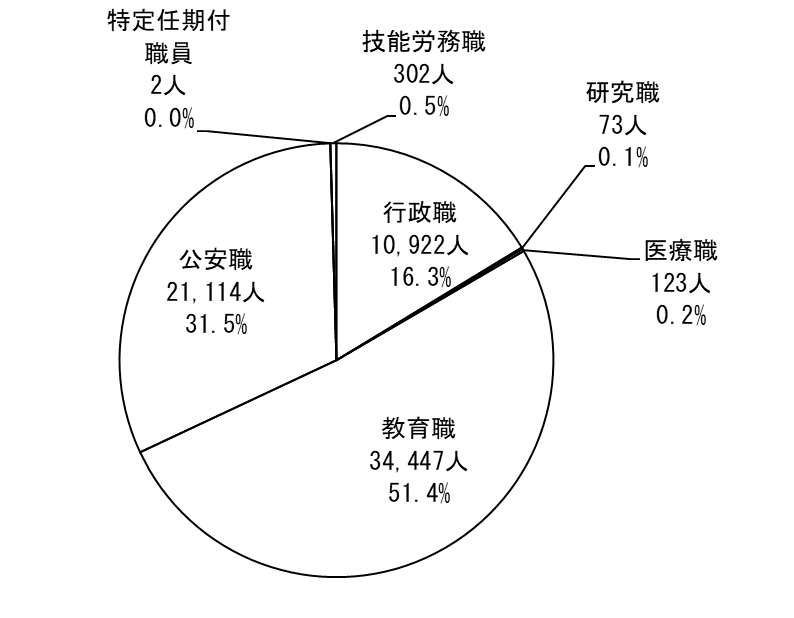 図２　職種別人員の変化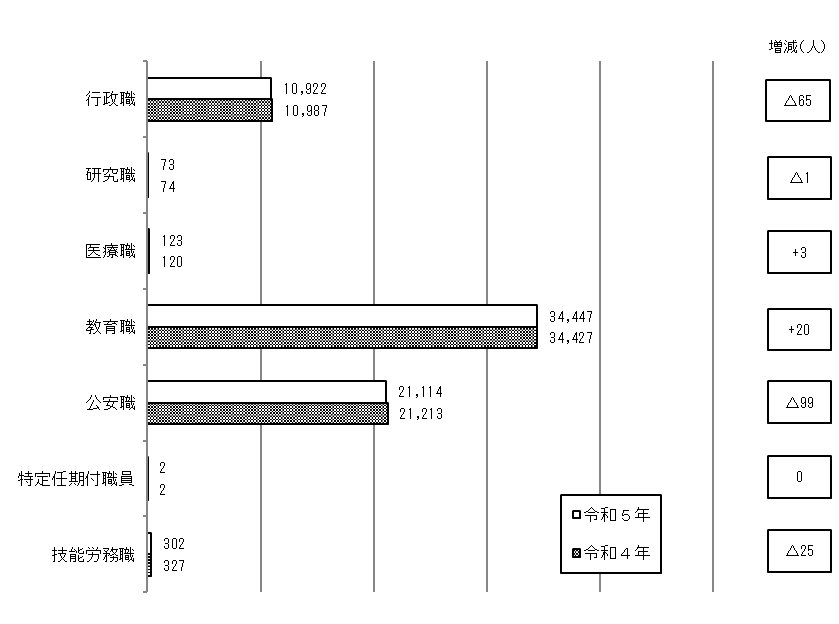 　　図３　職員数及び平均年齢の推移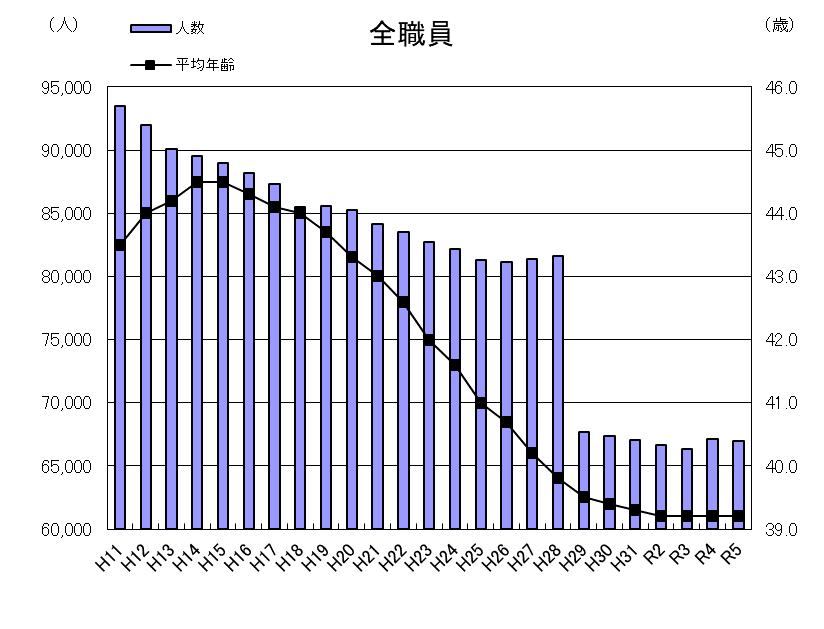 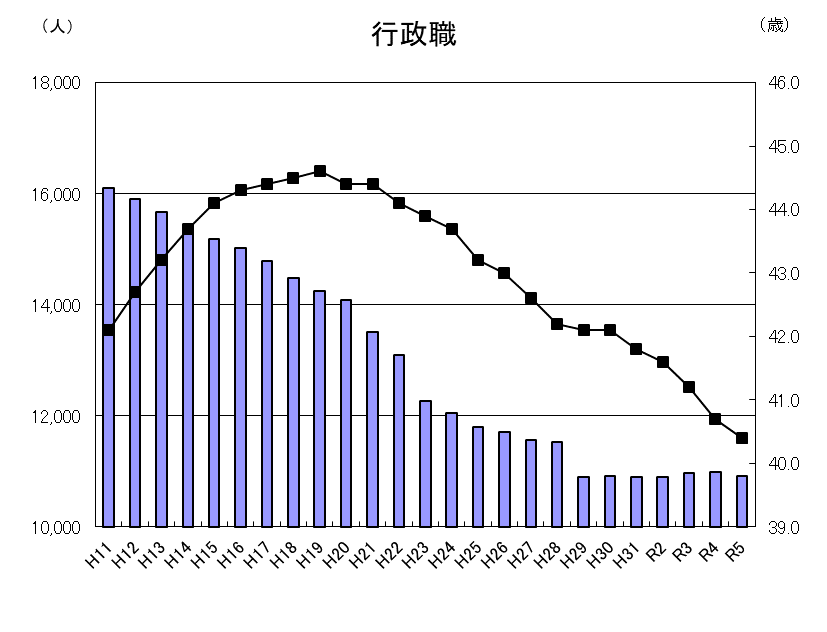 （注）　行政職給料表適用職員から技能労務職員を分離可能な平成11年からの推移である。第２表　給料表別、年齢階層別人員構成　　　　　　　　　　　　　　　　　　　　　　　　　　　（単位：人）(注)　　(  )は構成比である。ただし、それぞれ端数処理をしているため、合計が100とならない場合もある。（参考）第２表関係図４　職員の給料表別年齢分布（主要給料表のみ）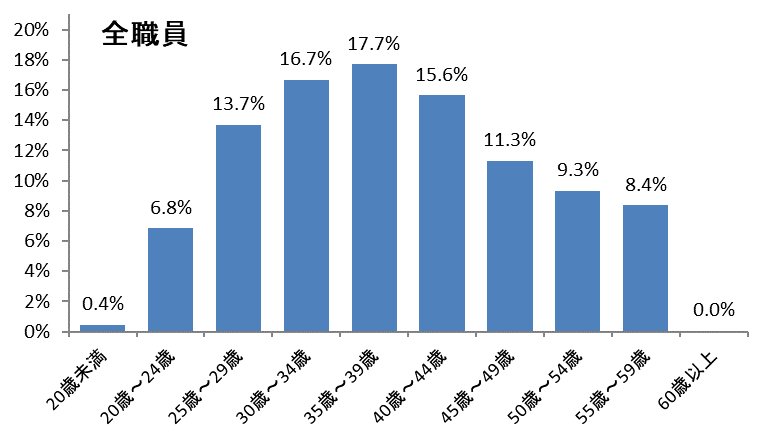 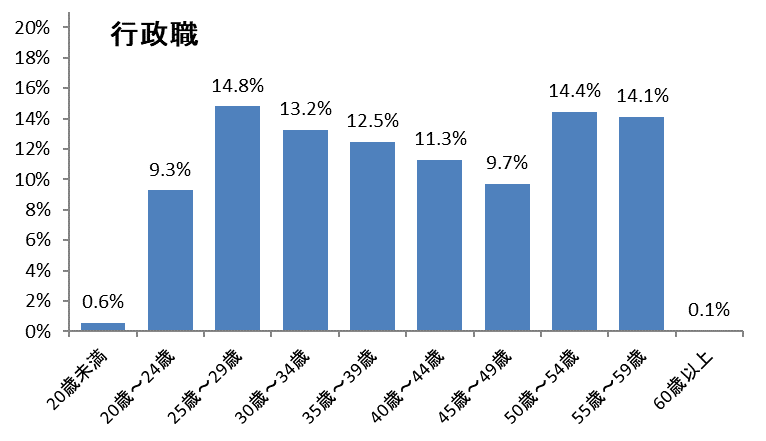 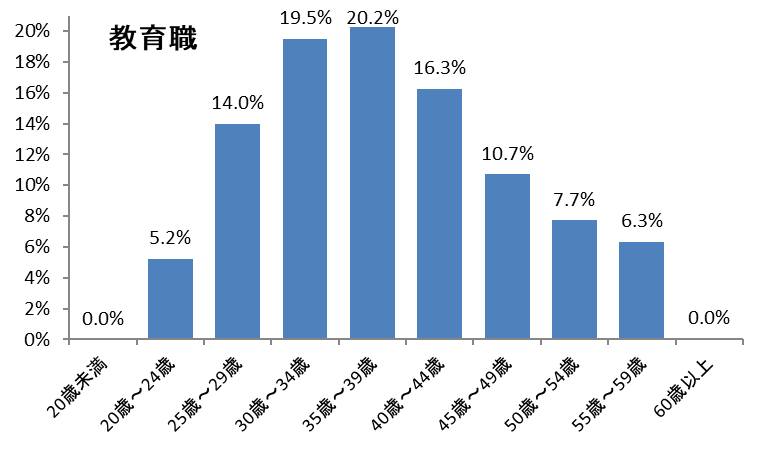 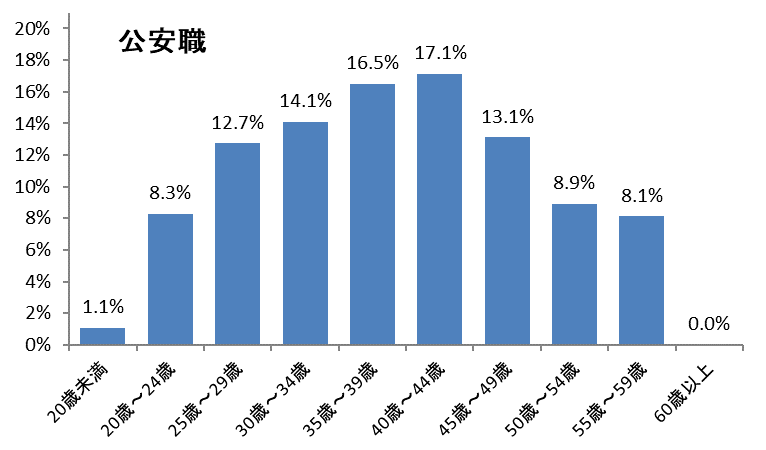 第３表　給料表別、学歴別人員構成　　　　　　　　　　　　　　　　　　　　　　　　　　　　（単位：人）（注）　(  )は構成比である。ただし、それぞれ端数処理をしているため、合計が100とならない場合もある。第４表　給料表別平均給与月額　　　　　　　　　　　　　　　　　　　　　　　　　　　　　　　（単位：円）（注）　１　給料は、給料の調整額及び教職調整額を含む。　　　　２　管理職手当は、「職員の管理職手当の特例に関する条例」による減額措置前の額である。３　その他は、初任給調整手当、単身赴任手当（交通距離に応じた加算額を含む。）及び義務教育等教員特別手当である。第５表　職員の管理職手当の支給状況（注）　１　受給者１人当たりの平均支給月額は、「職員の管理職手当の特例に関する条例」による減額措置後の額である。　　　　２　(  )は受給者のうち、女性の占める割合である。　　　　３　全職員に占める受給者数の割合は4.3%である。第６表　職員の扶養親族数別人員（注）　１　この表でいう扶養親族とは、扶養手当の支給対象となっているものをいう。２　技能労務職給料表適用者を含む（以下第７表から第10表について同じ）。第11表　職員の単身赴任手当の支給状況第12表　職員の期末手当及び勤勉手当の支給割合　　　　　　　　　　　　　　　　　　　　　（単位：月）（注）　１　この表の勤勉手当の支給割合は、手当総額を算出する際に用いる平均支給割合であり、各職員に支給される勤勉手当は、勤務成績等に応じて決定される。２　特定管理職員とは、行政職給料表、医療職給料表及び公安職給料表並びに研究職給料表の適用を受ける職員のうち、部長級職員、次長級職員、課長級職員及び警視並びに総括研究員級職員で、管理職手当の区分が一種から四種及び七種の職を占める職員（休職にされている職員のうち公務上の負傷等による心身の故障のため、長期の休養を要する場合に該当して休職にされた職員以外の職員、外国派遣職員及び公益的法人等派遣職員を除く。）をいう。これらの職員については、勤務成績をより給与に反映させる必要があるため、他の職員に比べて勤勉手当の支給割合を高く設定している。３　本年４月１日現在、指定職給料表適用職員及び任期付研究員はいない。（参考）職員と国家公務員の昇給カーブの比較（注）　令和５年４月１日時点の給料表又は俸給表を基に作成したものである。区　　　　　　分職　員　数（人）平均年齢（歳）平均在職年数（年）区　　　　　　分職　員　数（人）男　性女　性平均年齢（歳）平均在職年数（年）行政職給料表10,9226,1054,81740.416.1行政職給料表[16.3%](55.9%)(44.1%)40.416.1研究職給料表73551843.3 17.1研究職給料表[0.1%](75.3%)(24.7%)43.3 17.1医療職給料表（一）45301546.711.5医療職給料表（一）[0.1%](66.7%)(33.3%)46.711.5医療職給料表（二）71224943.216.6医療職給料表（二）[0.1%](31.0%)(69.0%)43.216.6医療職給料表（三）72555.826.9医療職給料表（三）[0.0%](28.6%)(71.4%)55.826.9高等学校等教育職給料表11,5316,0145,51740.012.1高等学校等教育職給料表[17.2%](52.2%)(47.8%)40.012.1小学校・中学校教育職給料表22,9169,83613,08038.013.1小学校・中学校教育職給料表[34.2%](42.9%)(57.1%)38.013.1公安職給料表21,11418,5812,53339.216.5公安職給料表[31.5%](88.0%)(12.0%)39.216.5特定任期付職員給料表22060.32.1特定任期付職員給料表[0.0%](100.0%)(0.0%)60.32.1技能労務職給料表3022495352.125.3技能労務職給料表[0.5%](82.5%)(17.5%)52.125.3全　　職　　員66,98340,89626,08739.214.6全　　職　　員[100.0%](61.1%)(38.9%)39.214.6前　年　４　月67,15041,30325,84739.214.7年齢階層給料表20歳20歳～25歳～30歳～35歳～40歳～45歳～50歳～55歳～60歳計年齢階層給料表未満24歳29歳34歳39歳44歳49歳54歳59歳以上計行政職給料表641,0141,6171,4471,3631,2331,0601,5771,540710,922行政職給料表(0.6%)(9.3%)(14.8%)(13.2%)(12.5%)(11.3%)(9.7%)(14.4%)(14.1%)(0.1%)(100.0%)研究職給料表027129791314073研究職給料表-(2.7%)(9.6%)(16.4%)(12.3%)(9.6%)(12.3%)(17.8%)(19.2%)-(100.0%)医療職給料表(一)008522686845医療職給料表(一)--(17.8%)(11.1%)(4.4%)(4.4%)(13.3%)(17.8%)(13.3%)(17.8%)(100.0%)医療職給料表(二)0115410771116071医療職給料表(二)-(1.4%)(21.1%)(5.6%)(14.1%)(9.9%)(9.9%)(15.5%)(22.5%)-(100.0%)医療職給料表(三)00000003407医療職給料表(三)-------(42.9%)(57.1%)-(100.0%)高等学校等教育職給料表14341,3472,2502,2941,7921,2841,0051,118611,531高等学校等教育職給料表(0.0%)(3.8%)(11.7%)(19.5%)(19.9%)(15.5%)(11.1%)(8.7%)(9.7%)(0.1%)(100.0%)小学校・中学校教育職給料表01,3723,4694,4624,6803,8102,4051,6541,060422,916小学校・中学校教育職給料表-(6.0%)(15.1%)(19.5%)(20.4%)(16.6%)(10.5%)(7.2%)(4.6%)(0.0%)(100.0%)公安職給料表2281,7502,6902,9713,4873,6172,7691,8851,715221,114公安職給料表(1.1%)(8.3%)(12.7%)(14.1%)(16.5%)(17.1%)(13.1%)(8.9%)(8.1%)(0.0%)(100.0%)特定任期付職員給料表00000000112特定任期付職員給料表--------(50.0%)(50.0%)(100.0%)技能労務職給料表037947481001240302技能労務職給料表-(1.0%)(2.3%)(3.0%)(1.3%)(2.3%)(15.9%)(33.1%)(41.1%)-(100.0%)全　職　員2934,5769,16011,16011,84910,4757,5886,2565,5982866,983全　職　員(0.4%)(6.8%)(13.7%)(16.7%)(17.7%)(15.6%)(11.3%)(9.3%)(8.4%)(0.0%)(100.0%)学歴給料表大　学　卒短　大　卒高　校　卒中　学　卒計行政職給料表7,0849762,8431910,922行政職給料表(64.9%)(8.9%)(26.0%)(0.2%)(100.0%)研究職給料表7300073研究職給料表(100.0%)---(100.0%)医療職給料表（一）4500045医療職給料表（一）(100.0%)---(100.0%)医療職給料表（二）51200071医療職給料表（二）(71.8%)(28.2%)--(100.0%)医療職給料表（三）15107医療職給料表（三）(14.3%)(71.4%)(14.3%)-(100.0%)高等学校等教育職給料表11,035292204011,531高等学校等教育職給料表(95.7%)(2.5%)(1.8%)-(100.0%)小学校・中学校教育職給料表21,92395934022,916小学校・中学校教育職給料表(95.7%)(4.2%)(0.1%)-(100.0%)公安職給料表10,6601,6328,816621,114公安職給料表(50.5%)(7.7%)(41.8%)(0.0%)(100.0%)特定任期付職員給料表20002特定任期付職員給料表(100.0%)---(100.0%)技能労務職給料表302622917302技能労務職給料表(9.9%)(8.6%)(75.8%)(5.6%)(100.0%)全　　　職　　　員50,9043,91012,1274266,983全　　　職　　　員(76.0%)(5.8%)(18.1%)(0.1%)(100.0%)区　　　分給　料管理職手当扶養手当地域手当住居手当その他合　計行政職給料表313,3355,2376,78238,3987,359115371,226研究職給料表350,7145,4527,47942,9107,2790413,834医療職給料表(一)481,57858,8499,88987,78910,978197,933847,016医療職給料表(二)333,2511,2454,92340,0515,3701,620386,460医療職給料表(三)378,893010,00045,8894,0000438,782高等学校等教育職給料表358,7662,2287,92443,5328,0935,012425,555小学校・中学校教育職給料表345,2904,7048,08042,2527,1114,897412,334公安職給料表333,3651,20614,21141,1614,337127394,407特定任期付職員給料表636,0000075,04800711,048技能労務職給料表318,73209,09338,6834,4150370,923全 職 員338,6183,2749,77641,5146,4342,732402,348前年４月336,8833,3269,51041,2856,3682,722400,094支給区分主な役職受給者（人）受給者1人当たり平均支給月額支給区分主な役職受給者（人）うち女性うち女性受給者1人当たり平均支給月額一種本庁部長、本庁次長27 2 (7.4%)受給者1人当たり平均支給月額二種監査委員事務局長、同次長、人事委員会事務局長、同次長、警察本部課長、警察署署長83 4 (4.8%)受給者1人当たり平均支給月額三種本庁課長、出先機関の長、警察本部課長335 40 (11.9%)受給者1人当たり平均支給月額四種本庁理事、本庁副理事、本庁参事、出先機関の次長、警察本部副隊長、警察署副署長444 40 (9.0%)受給者1人当たり平均支給月額五種校長（大規模学校等）60 12 (20.0%)受給者1人当たり平均支給月額六種校長（五種適用者以外）752 230 (30.6%)受給者1人当たり平均支給月額七種出先機関の室長、出先機関の参事34 6 (17.6%)受給者1人当たり平均支給月額八種副校長10 1 (10.0%)受給者1人当たり平均支給月額九種准校長、教頭1,118 252 (22.5%)受給者1人当たり平均支給月額十種学校の事務部長15 1 (6.7%)受給者1人当たり平均支給月額受給者計2,878 588 (20.4%)75,882円区分扶養親族数区分扶養親族数扶養手当受給者数（人）扶養親族である
配偶者を有する者扶養親族である
配偶者を有する者扶養親族である
子を有する者扶養親族である
子を有する者配偶者・子以外の
扶養親族を有する者配偶者・子以外の
扶養親族を有する者1　　人9,0752,8282,8285,7865,7864614612　　人10,7243,5473,54710,57310,5732132133　　人8,2395,8925,8928,2328,23294944　　人2,2862,0142,0142,2862,28674745　　人29626626629629625256人以上343030343433受給者計30,65414,57714,57727,20727,207870870全職員に占める受給者の割合扶養親族数計扶養親族数計受給者１人あたり平均扶養親族数受給者１人あたり平均扶養親族数受給者１人あたり平均支給月額受給者１人あたり平均支給月額45.8％66,076人66,076人2.2人2.2人21,361円21,361円第７表　職員の住居手当の支給状況第７表　職員の住居手当の支給状況第７表　職員の住居手当の支給状況第７表　職員の住居手当の支給状況第７表　職員の住居手当の支給状況第７表　職員の住居手当の支給状況第７表　職員の住居手当の支給状況第７表　職員の住居手当の支給状況第８表　職員の家賃の状況第８表　職員の家賃の状況第８表　職員の家賃の状況第８表　職員の家賃の状況第８表　職員の家賃の状況第８表　職員の家賃の状況その１　支給状況その１　支給状況その１　支給状況その１　支給状況その１　支給状況金額の区分（円）金額の区分（円）金額の区分（円）金額の区分（円）人員構成比（％）人員構成比（％）区　　　　　分区　　　　　分区　　　　　分区　　　　　分区　　　　　分人員構成比（％）平均支給月額（円）平均支給月額（円）16,001～20,0000.0受給者借家・借間居住者借家・借間居住者借家・借間居住者借家・借間居住者23.827,07327,07320,001～25,0000.1受給者留守家族に係る分留守家族に係る分留守家族に係る分0.014,00014,00025,001～27,0000.1非　受　給　者非　受　給　者非　受　給　者非　受　給　者非　受　給　者76.2――27,001～30,0000.3全　職　員全　職　員全　職　員全　職　員全　職　員100.06,4346,43430,001～35,0000.335,001～40,0000.940,001～45,0001.545,001～50,0003.0その２　借家・借間居住者に対する支給状況その２　借家・借間居住者に対する支給状況その２　借家・借間居住者に対する支給状況その２　借家・借間居住者に対する支給状況その２　借家・借間居住者に対する支給状況その２　借家・借間居住者に対する支給状況その２　借家・借間居住者に対する支給状況その２　借家・借間居住者に対する支給状況その２　借家・借間居住者に対する支給状況50,001～55,0006.1区　　　　　　　分区　　　　　　　分区　　　　　　　分区　　　　　　　分区　　　　　　　分区　　　　　　　分区　　　　　　　分人員構成比（％）55,001～60,00012.8受給者手当月額　11,000円未満手当月額　11,000円未満手当月額　11,000円未満手当月額　11,000円未満手当月額　11,000円未満手当月額　11,000円未満0.260,001～61,0002.8受給者手当月額　11,000円以上28,000円未満手当月額　11,000円以上28,000円未満手当月額　11,000円以上28,000円未満手当月額　11,000円以上28,000円未満手当月額　11,000円以上28,000円未満手当月額　11,000円以上28,000円未満25.461,001～65,00013.4受給者手当月額　28,000円手当月額　28,000円手当月額　28,000円手当月額　28,000円手当月額　28,000円手当月額　28,000円74.465,001～70,00013.4受　給　者　計受　給　者　計受　給　者　計受　給　者　計受　給　者　計受　給　者　計受　給　者　計100.070,001～75,00010.3(注)　人員構成比はそれぞれ端数処理をしているため、合計が100とならない場合もある。(注)　人員構成比はそれぞれ端数処理をしているため、合計が100とならない場合もある。(注)　人員構成比はそれぞれ端数処理をしているため、合計が100とならない場合もある。(注)　人員構成比はそれぞれ端数処理をしているため、合計が100とならない場合もある。(注)　人員構成比はそれぞれ端数処理をしているため、合計が100とならない場合もある。(注)　人員構成比はそれぞれ端数処理をしているため、合計が100とならない場合もある。(注)　人員構成比はそれぞれ端数処理をしているため、合計が100とならない場合もある。(注)　人員構成比はそれぞれ端数処理をしているため、合計が100とならない場合もある。75,001～80,0008.9(注)　人員構成比はそれぞれ端数処理をしているため、合計が100とならない場合もある。(注)　人員構成比はそれぞれ端数処理をしているため、合計が100とならない場合もある。(注)　人員構成比はそれぞれ端数処理をしているため、合計が100とならない場合もある。(注)　人員構成比はそれぞれ端数処理をしているため、合計が100とならない場合もある。(注)　人員構成比はそれぞれ端数処理をしているため、合計が100とならない場合もある。(注)　人員構成比はそれぞれ端数処理をしているため、合計が100とならない場合もある。(注)　人員構成比はそれぞれ端数処理をしているため、合計が100とならない場合もある。(注)　人員構成比はそれぞれ端数処理をしているため、合計が100とならない場合もある。80,001～85,0007.1(注)　人員構成比はそれぞれ端数処理をしているため、合計が100とならない場合もある。(注)　人員構成比はそれぞれ端数処理をしているため、合計が100とならない場合もある。(注)　人員構成比はそれぞれ端数処理をしているため、合計が100とならない場合もある。(注)　人員構成比はそれぞれ端数処理をしているため、合計が100とならない場合もある。(注)　人員構成比はそれぞれ端数処理をしているため、合計が100とならない場合もある。(注)　人員構成比はそれぞれ端数処理をしているため、合計が100とならない場合もある。(注)　人員構成比はそれぞれ端数処理をしているため、合計が100とならない場合もある。(注)　人員構成比はそれぞれ端数処理をしているため、合計が100とならない場合もある。85,001～90,0005.4(注)　人員構成比はそれぞれ端数処理をしているため、合計が100とならない場合もある。(注)　人員構成比はそれぞれ端数処理をしているため、合計が100とならない場合もある。(注)　人員構成比はそれぞれ端数処理をしているため、合計が100とならない場合もある。(注)　人員構成比はそれぞれ端数処理をしているため、合計が100とならない場合もある。(注)　人員構成比はそれぞれ端数処理をしているため、合計が100とならない場合もある。(注)　人員構成比はそれぞれ端数処理をしているため、合計が100とならない場合もある。(注)　人員構成比はそれぞれ端数処理をしているため、合計が100とならない場合もある。(注)　人員構成比はそれぞれ端数処理をしているため、合計が100とならない場合もある。90,001～95,0003.3(注)　人員構成比はそれぞれ端数処理をしているため、合計が100とならない場合もある。(注)　人員構成比はそれぞれ端数処理をしているため、合計が100とならない場合もある。(注)　人員構成比はそれぞれ端数処理をしているため、合計が100とならない場合もある。(注)　人員構成比はそれぞれ端数処理をしているため、合計が100とならない場合もある。(注)　人員構成比はそれぞれ端数処理をしているため、合計が100とならない場合もある。(注)　人員構成比はそれぞれ端数処理をしているため、合計が100とならない場合もある。(注)　人員構成比はそれぞれ端数処理をしているため、合計が100とならない場合もある。(注)　人員構成比はそれぞれ端数処理をしているため、合計が100とならない場合もある。95,001～100,0002.8(注)　人員構成比はそれぞれ端数処理をしているため、合計が100とならない場合もある。(注)　人員構成比はそれぞれ端数処理をしているため、合計が100とならない場合もある。(注)　人員構成比はそれぞれ端数処理をしているため、合計が100とならない場合もある。(注)　人員構成比はそれぞれ端数処理をしているため、合計が100とならない場合もある。(注)　人員構成比はそれぞれ端数処理をしているため、合計が100とならない場合もある。(注)　人員構成比はそれぞれ端数処理をしているため、合計が100とならない場合もある。(注)　人員構成比はそれぞれ端数処理をしているため、合計が100とならない場合もある。(注)　人員構成比はそれぞれ端数処理をしているため、合計が100とならない場合もある。100,001以上以上7.6(注)　人員構成比はそれぞれ端数処理をしているため、合計が100とならない場合もある。(注)　人員構成比はそれぞれ端数処理をしているため、合計が100とならない場合もある。(注)　人員構成比はそれぞれ端数処理をしているため、合計が100とならない場合もある。(注)　人員構成比はそれぞれ端数処理をしているため、合計が100とならない場合もある。(注)　人員構成比はそれぞれ端数処理をしているため、合計が100とならない場合もある。(注)　人員構成比はそれぞれ端数処理をしているため、合計が100とならない場合もある。(注)　人員構成比はそれぞれ端数処理をしているため、合計が100とならない場合もある。(注)　人員構成比はそれぞれ端数処理をしているため、合計が100とならない場合もある。平均家賃月額平均家賃月額平均家賃月額平均家賃月額72,609円72,609円(注)　人員構成比はそれぞれ端数処理をしているため、合計が100とならない場合もある。(注)　人員構成比はそれぞれ端数処理をしているため、合計が100とならない場合もある。(注)　人員構成比はそれぞれ端数処理をしているため、合計が100とならない場合もある。(注)　人員構成比はそれぞれ端数処理をしているため、合計が100とならない場合もある。(注)　人員構成比はそれぞれ端数処理をしているため、合計が100とならない場合もある。(注)　人員構成比はそれぞれ端数処理をしているため、合計が100とならない場合もある。(注)　人員構成比はそれぞれ端数処理をしているため、合計が100とならない場合もある。(注)　人員構成比はそれぞれ端数処理をしているため、合計が100とならない場合もある。(注)　１　住居手当の支給対象となっている者の家賃である。　　　２　人員構成比はそれぞれ端数処理をしているため、合計が100とならない場合もある。(注)　１　住居手当の支給対象となっている者の家賃である。　　　２　人員構成比はそれぞれ端数処理をしているため、合計が100とならない場合もある。(注)　１　住居手当の支給対象となっている者の家賃である。　　　２　人員構成比はそれぞれ端数処理をしているため、合計が100とならない場合もある。(注)　１　住居手当の支給対象となっている者の家賃である。　　　２　人員構成比はそれぞれ端数処理をしているため、合計が100とならない場合もある。(注)　１　住居手当の支給対象となっている者の家賃である。　　　２　人員構成比はそれぞれ端数処理をしているため、合計が100とならない場合もある。(注)　１　住居手当の支給対象となっている者の家賃である。　　　２　人員構成比はそれぞれ端数処理をしているため、合計が100とならない場合もある。第９表　職員の通勤手当の支給状況（注） 人員構成比はそれぞれ端数処理をしているため、合計が一致しない場合もある。第10表　職員の通勤費の状況（注） １　交通機関等利用者（交通用具との併用者を含む）の通勤費（月額）である。２　人員構成比はそれぞれ端数処理をしているため、合計が100とならない場合もある。区分職員の住居と配偶者の住居との間の交通距離職員の住居と配偶者の住居との間の交通距離職員の住居と配偶者の住居との間の交通距離職員の住居と配偶者の住居との間の交通距離職員の住居と配偶者の住居との間の交通距離職員の住居と配偶者の住居との間の交通距離職員の住居と配偶者の住居との間の交通距離職員の住居と配偶者の住居との間の交通距離職員の住居と配偶者の住居との間の交通距離職員の住居と配偶者の住居との間の交通距離職員の住居と配偶者の住居との間の交通距離計手当受給者1人当たり平均支給月額受給者（人）100km未満100km以上300km未満300km以上500km未満500km以上700km未満700km以上900km未満900km以上1,100km未満1,100km以上1,300km未満1,300km以上1,500km未満1,500km以上2,000km未満2,000km以上2,500km未満2,500km以上計手当受給者1人当たり平均支給月額受給者（人）71021511000009035,156円区分区分６月６月６月12月12月12月年間年間年間区分区分期末手当勤勉手当計期末手当勤勉手当計期末手当勤勉手当計定年前再任用短時間勤務職員以外＿特定管理職員以外1.2001.0002.2001.2001.0002.2002.4002.0004.400定年前再任用短時間勤務職員以外＿特定管理職員1.0001.2002.2001.0001.2002.2002.0002.4004.400定年前再任用短時間勤務職員以外＿指定職給料表適用職員0.6251.0251.6500.6251.0251.6501.2502.0503.300定年前再任用短時間勤務職員＿＿＿特定管理職員以外0.6750.4751.1500.6750.4751.1501.3500.9502.300定年前再任用短時間勤務職員＿＿＿特定管理職員0.5750.5751.1500.5750.5751.1501.1501.1502.300任期付研究員及び特定任期付職員任期付研究員及び特定任期付職員1.650－－1.650－－3.300－－